Mesele “Çakal” olmakta değil Yeğen!!!GİŞENİN GALİBİ ÇAKALLARLA DANS 2 “HASTASIYIZ DEDE”İLK 3 GÜNDE 210.136 KİŞİ TARAFINDAN İZLENEN FİLMHEM SEYİRCİYİ, HEM GİŞEYİ GÜLDÜRDÜ…7 Aralık’ta vizyona giren “Çakallarla Dans 2 Hastasıyız Dede” filmi ilk 3 günde 210.136 seyirciye ulaşarak haftasonunda en çok izlenen film  oldu. İzleyiciyi kahkahaya boğan “Çakallarla Dans 2 Hastasıyız Dede” giderek yükselen gişe grafiği ile sinemacıların da yüzünü güldürdü.Filmin yönetmeni Murat Şeker,” ilk film bizden seyirciye hediyeydi, Çakallarla Dans 2 Hastasıyız Dede ise  seyircilerimizden bize hediye oldu, herkese çok teşekkürler”, dedi.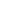 Yapımcılığını Sugarworkz’ün yaptığı, senaryo ve yönetmenliğini Murat Şeker’in üstlendiği “Çakallarla Dans 2 Hastasıyız Dede” sinema filmi 7 Aralık’ta Vizyona çok hızlı bir giriş yaptı.Dağıtımı Warner Bros tarafından yapılacak “Bir Murat Şeker Filmi” olan “Çakallarla Dans 2 Hastasıyız Dede”nin çekimleri 5 hafta sürdü.  Komedi türündeki filmde; ŞEVKET ÇORUH (GÖKHAN), İLKER AYRIK (SERVET), TİMUR ACAR (NECMİ), MURAT AKKOYUNLU (HİKMET), DİDEM BALÇIN (FATMA), CEYHUN YILMAZ (ADEM ABİ), HAKAN BİLGİN (BERBER HÜSEYİN) gibi ilk filmde de yer alan oyuncuların yanı sıra DOĞA RUTKAY, ALTAN GÖRDÜM, ÖMÜR GEDİK, NAZENİN TOKUŞOĞLU, NİHAT SIRDAR, KENAN ECE ve SİMGE FISTIKOĞLU konuk oyuncu olarak rol aldı. www.hastasiyizdede.comhttps://www.facebook.com/cakallarladansfanpagewww.sugarworkz.comPusula İletişim0 212  266 22 87Sibel Demiratar      0 533 687 62 52Özlem Özakova      0 532 284 32 32